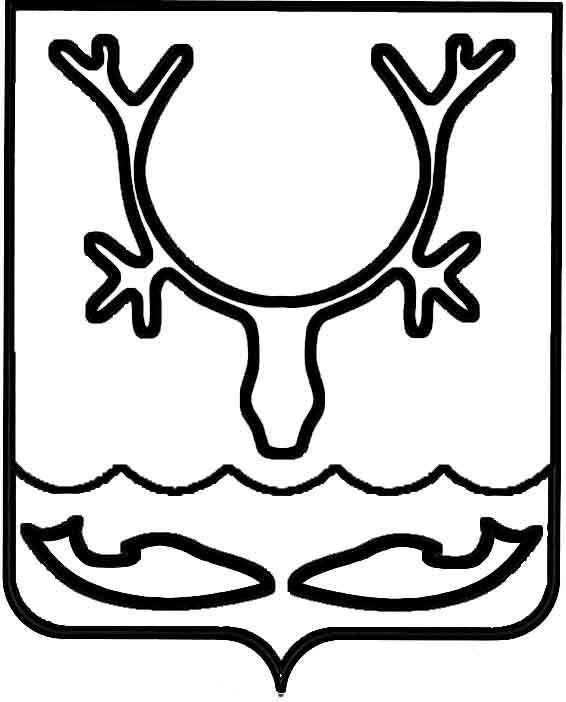 Администрация муниципального образования
"Городской округ "Город Нарьян-Мар"ПОСТАНОВЛЕНИЕО внесении изменений в постановление Администрации муниципального образования "Городской округ "Город Нарьян-Мар" 
от 19.05.2020 № 359В соответствии с решением Совета городского округа "Город Нарьян-Мар" 
от 11.06.2020 № 97-р "О внесении изменений в решение "О бюджете муниципального образования "Городской округ "Город Нарьян-Мар" на 2020 год 
и на плановый период 2021 и 2022 годов" и в целях приведения нормативного правового акта в соответствие Администрация муниципального образования "Городской округ "Город Нарьян-Мар"П О С Т А Н О В Л Я Е Т:Внести изменение в постановление Администрации муниципального образования "Городской округ "Город Нарьян-Мар" от 19.05.2020 № 359 
"Об утверждении порядка предоставления субсидий на поддержку субъектов малого и среднего предпринимательства в целях возмещения части затрат, связанных с осуществлением предпринимательской деятельности", дополнив пунктом 1.1 следующего содержания:"1.1.	Субъекты малого и среднего предпринимательства, заключившие 
с Администрацией муниципального образования "Городской округ "Город Нарьян-Мар" соглашения о предоставлении субсидии на возмещение части затрат за аренду нежилых зданий и помещений до 1 апреля 2020 года и срок действия которых 
еще не истек, имеют возможность в рамках действия указанных соглашений 
о предоставлении субсидии с 1 апреля 2020 года реализовать вновь возникшее право в соответствии с настоящим постановлением.Реализация вновь возникшего права заключается в предоставлении 
с 1 апреля 2020 года субсидии на возмещение части затрат за аренду нежилых зданий и помещений в размере 70 % от суммы затрат по договору аренды. Для реализации вновь возникшего права субъектам малого и среднего предпринимательства необходимо обратиться в Администрацию муниципального образования "Городской округ "Город Нарьян-Мар" с заявлением о внесении изменения в соглашение 
о предоставлении субсидии на возмещение части затрат за аренду нежилых зданий 
и помещений. Иные условия соглашения о предоставлении субсидии за возмещение части затрат за аренду нежилых зданий и помещений изменению не подлежат.".Внести в Порядок предоставления субсидий на поддержку субъектов малого и среднего предпринимательства в целях возмещения части затрат, связанных с осуществлением предпринимательской деятельности, утвержденный постановлением Администрации муниципального образования "Городской округ "Город Нарьян-Мар" от 19.05.2020 № 359, (далее – Порядок) следующие изменения:В абзаце втором пункта 1.2 Порядка слова "затрат на" заменить словами "затрат за".В абзаце первом подпункта "г" пункта 1.3 Порядка слова "первое число месяца, в котором подано заявление" заменить словами "дату подачи заявления".В абзаце четвертом подпункта "г" пункта 1.3 Порядка слово "если" заменить словом "и".В абзаце втором пункта 2.4 Порядка слова "по аренде" заменить словами "за аренду", слова "на подготовку" заменить словами "за подготовку", слова 
"на приобретение" заменить словами "за приобретение".В абзаце третьем пункта 2.4 Порядка слова "по приобретению и доставке" заменить словами "за приобретение и доставку".В пункте 2.4.1 Порядка слова "по аренде" заменить словами "за аренду".В пункте 2.4.2 Порядка слова "на подготовку" заменить словами 
"за подготовку".В абзаце первом пункта 2.5.1 Порядка слова "на приобретение" заменить словами "за приобретение", слова "на подготовку" заменить словами "за подготовку".В абзаце втором пункта 2.5.1 Порядка слова "на аренду" заменить словами "за аренду".В пункте 1 графы 4 "Перечень документов" строки 1 "Приобретение 
и доставка имущества" Приложения № 3 к Порядку слова "на приобретение" заменить словами "за приобретение".В пункте 1 графы 4 "Перечень документов" строки 2 "Аренда нежилых зданий и помещений" Приложения № 3 к Порядку слова "на аренду" заменить  словами "за аренду".Абзац первый графы 5 "Условия предоставления субсидии" строки 2 "Аренда нежилых зданий и помещений" Приложения № 3 к Порядку изложить 
в следующей редакции:"Субсидия предоставляется в следующих размерах: за январь 2020 года, февраль 2020 года, март 2020 года – в размере 50 % от суммы затрат по договору аренды; с апреля 2020 года – в размере 70 % от суммы затрат по договору аренды. Размер субсидии в течение одного финансового года не может превышать 
100 тыс. руб. одному субъекту малого и среднего предпринимательства.".В графе 5 "Условия предоставления субсидии" строки 2 "Аренда нежилых зданий и помещений" Приложения № 3 к Порядку слова "Размер субсидии устанавливается в соответствии с Приложением № 7 к настоящему Порядку." исключить.В пункте 1 графы 4 "Перечень документов" строки 4 "Приобретение 
и доставка расходных материалов" Приложения № 3 к Порядку слова 
"на приобретение" заменить  словами "за приобретение".В Приложении № 4 к Порядку слова "на аренду" заменить словами 
"за аренду".В Приложении № 5 к Порядку слова "на приобретение" заменить словами "за приобретение".В Приложении № 7 к Порядку слова "по приобретению и доставке" заменить словами "за приобретение и доставку".Настоящее постановление вступает в силу после его официального опубликования и распространяет свое действие на правоотношения, возникшие 
с 1 апреля 2020 года.22.06.2020№452Глава города Нарьян-Мара О.О. Белак